William J. BurgessVoice	(503) 588-5225E-Mail:  	Bburgess@co.marion.or.usWebsite:  	http://clerk.co.marion.or.usELECTIONS OFFICEVoice	(503) 588-5041	1-800-655-5388TTY/TTD:	1-800-735-2900FAX:		(503) 588-5383E-Mail: 	elections@co.marion.or.usCOURTHOUSE OFFICESRECORDINGVoice	(503) 588-5225FAX:	(503) 373-4408E-Mail:  	recording@co.marion.or.usRECORDS MANAGEMENTVoice	(503) 588-5490BOARD OF PROPERTYTAX APPEALSVoice	(503) 588-3578FAX:	(503) 373-4408E-Mail:  	bopta@co.marion.or.usG:Date:    January 9th, 2023To:	 Interested PartiesRe:	 Public Certification Test of Vote Tally System                      and Political Party Observer InformationThis is notice that the Public Certification Test for the vote tally system for the upcoming May 16th, Special District Election will be held on:     Tuesday, May 9th, 2023, at 10:00 a.m.The test will be conducted at the Marion County Clerks/Election’s office located at 555 Court St. NE, Suite 2130 in Salem.Due to limited space, observers will be limited to three (3) per major political party. Please contact our office if you plan to be present 503-588-5041 or toll-free 1-800-655-5388.For Political Parties wishing to send observers for ballot opening and processing for the November 8th election, please remember that anyone who wishes to officially represent the party must be authorized by their affiliated political party. Please see ORS 254.482 below.Thank you,Marion County Clerk / Elections254.482 Persons authorized to watch receiving and counting of votes. After the date that ballots are mailed as provided in ORS 254.470, the county clerk, if requested, shall permit authorized persons to be at the office of the county clerk to watch the receiving and counting of votes. The authorization shall be in writing, shall be signed by an officer or its county affiliate of a political party, a candidate or the county clerk and shall be filed with the county clerk. The county clerk shall permit only so many persons as watchers under this section as will not interfere with an orderly procedure at the office of the county clerk.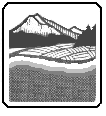 